от 28.12.2017 № 40                                                   с.СладковскоеО деятельности администрации Сладковского сельского поселенияпо осуществлению мероприятий в сфере профилактики правонарушенийсреди несовершеннолетних и работе с неблагополучными семьями    Заслушав информацию главы Сладковского сельского поселения о деятельности администрации Сладковского сельского поселения по осуществлению мероприятий в сферепрофилактики правонарушений среди несовершеннолетних и работе с неблагополучными семьями на территории Сладковского сельского поселения, содоклад председателя комиссии по муниципальному хозяйству и социальной политике В.Н.Лаврова, Дума Сладковского сельского поселения  РЕШИЛА:    1. Информацию принять к сведению. (Прилагается)    2. Предложить главе Сладковского сельского поселения Л.П.Фефеловой:    1) Привести в соответствие с требованиями Федерального закона от 09.04.2016 года “Об основах профилактики правонарушений” муниципальную программу “О профилактике правонарушений среди несовершеннолетних на территории Сладковского сельского поселения”.    2) В целях профилактики правонарушений и привития правовой культуры населению шире использовать возможности средств массовой информации (“Информационный вестник” Думы и Администрации Сладковского сельского поселения, районную газету “Коммунар”, сайт Сладковского сельского поселения).    2. Рекомендовать руководству МБУК “Сладковский КДЦ” (Н.А.Новиковой):    1) Обратить внимание на работу домов культуры д.Макуй и д.Андронова по активизации деятельности по привлечению детей, находящихся в трудной жизненной ситуации и состоящих на учете в правоохранительных органах, к участию в кружках и  культурно-массовых мероприятиях.    3. Обнародовать настоящее решение путем размещения на официальном сайте Сладковского сельского поселения в информационно-телекоммуникационной сети Интернет.    4. Настоящее решение вступает в силу с момента его подписания.5. Контроль за исполнением настоящего решения возложить на комиссию по муниципальному хозяйству и социальной политике (В.Н.Лавров).Председатель Думы                                         Глава Сладковского Сладковского сельского поселения                            сельского поселения_______________В.А.Потапова                             ___________Л.П.Фефелова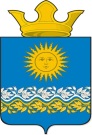 Дума Сладковского сельского поселенияСлободо-Туринского муниципального районачетвертого созываР Е Ш Е Н И Е